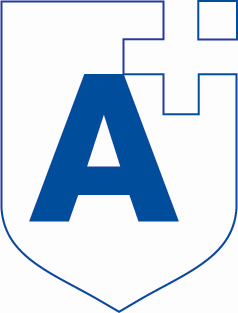 Job DescriptionSecretary/AssistantStarting Salary:	£27,435. Academy Scale 4Hours: 			36.5 per weekMonday to Thursday – 9.00am – 5.30pmFriday: 9.00am – 4.30pmAnnual Leave: 	5 weeks per annum during term breaksReporting to:  		Principal PA - Office ManagerPurpose of PostTo provide a high quality secretarial and administrative service within the Academy’s main office and to provide reception desk cover.The post holder is required to act in a professional manner at all times, demonstrating confidentiality, discretion and maturity.  Contact with a wide range of students, parents, teachers and staff with be an everyday part of the role and will require flexibility, proactivity and good interpersonal skills.Duties and responsibilities will include the following initiallyTo provide secretarial support to the Deputy Principals/Assistant Principals, including diary management, booking appointments with parents, sending emails and screening calls.Sixth Form Admissions (A Level and IB) entering all applications when received via email, answering email queries from the beginning of the admissions process to the end.Updating Sixth Form Admissions spreadsheet with any additional information, chasing missing information, missing UPN numbers, send mailouts (franking the mailouts) during the admissions process and throughout the year.Send in touch emails/texts to all new Sixth Form students using the SIMS application.Upload job applications to recruitment file via Box, keeping the files up to date, removing any old applicants as instructed by the Principal’s PA.Administration of SIMS Parent App/Activities.  Inputting extra-curricular club information and Academy trips. Making sure registers for clubs are up to date on the SIMS activity app.Reception desk cover from 2-3pm (main receptionist lunch) and from 4:15pm to 5.30pm (3.15pm to 4.30pm on Fridays) after the main receptionist has left.Maintain the Franking Machine, inputting credit when required, franking daily post and organising special deliveries and recorded deliveries as requested.  Make sure post is collected by the postman.Person SpecificationIt is essential that the post holder:Has previous office experience with a professional and courteous telephone/reception manner.Demonstrates a good knowledge of IT skills using the Microsoft Office Suite. Knowledge of School information system (SIMS) is useful but not essential as training will be given.Has a flexible, calm approach to working and is a good team player and enjoys being part of a busy team.Is able to work independently and on own initiative.Works well under pressure